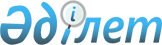 О признании утратившим силу решений районного маслихатаРешение Карасайского районного маслихата Алматинской области от 05 января 2016 года № 51-4      В соответствии с пунктом 5 статьи 7 Закона Республики Казахстан от 23 января 2001 года "О местном государственном управлении и самоуправлении в Республике Казахстан" Карасайский районный маслихат РЕШИЛ:

      Признать утратившим силу решение Карасайского районного маслихата от 19 декабря 2014 года № 37-3 "О районном бюджете Карасайского района на 2015-2017 годы" (зарегистрированного в Реестре государственной регистрации нормативных правовых актов от 26 декабря 2014 годы № 2980, опубликованного в районной газете "Заман жаршысы" от 6 января 2015 года № 3), решение Карасайского районного маслихата от 12 февраля 2015 года № 39-3 "О внесении изменений в решение Карасайского районного маслихата от 19 декабря 2014 года № 37-3 "О бюджете Карасайского района на 2015-2017 годы" (зарегистрированного в Реестре государственной регистрации нормативных правовых актов от 18 февраля 2015 года № 3066, опубликованного в районной газете "Заман жаршысы" от 14 марта 2015 года № 12-13), решение Карасайского районного маслихата от 27 мая 2015 года № 43-3 "О внесении изменений в решение Карасайского районного маслихата от 19 декабря 2014 года № 37-3 "О бюджете Карасайского района на 2015-2017 годы" (зарегистрированного в Реестре государственной регистрации нормативных правовых актов 8 июня 2015 года № 3199, опубликованного в районной газете "Заман жаршысы" от 20 июня 2015 года № 26-27), решение Карасайского районного маслихата от 7 сентября 2015 года № 46-3 "О внесении изменений в решение Карасайского районного маслихата от 19 декабря 2014 года № 37-3 "О бюджете Карасайского района на 2015-2017 годы" (зарегистрированного в Реестре государственной регистрации нормативных правовых актов от 11 сентября 2015 года № 3410, опубликованного в районной газете "Заман жаршысы" от 2 октября 2015 года № 41), решение Карасайского районного маслихата от 6 ноября 2015 года № 48-3 "О внесении изменений в решение Карасайского районного маслихата от 19 декабря 2014 года № 37-3 "О бюджете Карасайского района на 2015-2017 годы" (зарегистрированного в Реестре государственной регистрации нормативных правовых актов от 19 ноября 2015 года № 3569, опубликованного в районной газете "Заман жаршысы" от 4 декабря 2015 года № 50), решение Карасайского районного маслихата от 09 декабря 2015 года № 49-3 "О внесении изменений в решение Карасайского районного маслихата от 19 декабря 2014 года № 37-3 "О бюджете Карасайского района на 2015-2017 годы" (зарегистрированного в Реестре государственной регистрации нормативных правовых актов от 14 декабря 2015 года № 3617, опубликованного в районной газете "Заман жаршысы" от 25 декабря 2015 года № 52).


					© 2012. РГП на ПХВ «Институт законодательства и правовой информации Республики Казахстан» Министерства юстиции Республики Казахстан
				
      Председатель внеочередной

      51-ой сессии районного маслихата

С. Малдыбаев

      Секретарь районного маслихата

Е. Калиев
